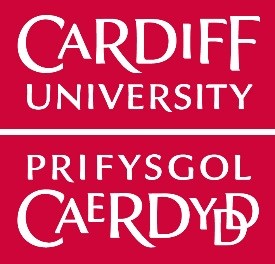 Polisi Cyfweliad Derbyn Myfyrwyr Prifysgol CaerdyddMae'r polisi hwn yn berthnasol ar gyfer pob cyfweliad ffurfiol a gynhelir er mwyn asesu pa mor addas ydych i gael eich derbyn ar raglenni Prifysgol Caerdydd. Ni chaiff cyfarfodydd anffurfiol â staff y Brifysgol i drafod rhaglenni'r Brifysgol, gofynion mynediad neu addasrwydd ar gyfer y rhaglenni a ddewiswyd eu hystyried fel bod yn gyfweliadau yng nghyd-destun y polisi hwn.EgwyddorionMae'r Brifysgol yn cynnal cyfweliadau ar sail yr egwyddorion canlynol:tegwch;tryloywder;proffesiynoldeb;hygyrchedd;defnydd cyson o bolisi a gweithdrefn.Rydym wedi ymrwymo i hyrwyddo cydraddoldeb ac amrywiaeth ym mhob un o’n harferion a gweithgareddau, gan gynnwys y rhai sy’n ymwneud â chyfweliadau.Pam rydym ni'n cynnal cyfweliadau?Ar gyfer y rhan fwyaf o raglenni, nid yw'r Brifysgol yn cyfweld ag ymgeiswyr yn rhan o'i phroses ddethol. Fodd bynnag, bydd yn ofynnol i chi gael cyfweliad gan y Brifysgol mewn rhai amgylchiadau er mwyn i chi gael eich ystyried ar gyfer cael lle. Er enghraifft:pan mae gofyn neu arweiniad cyfreithiol/rheoleiddiol perthnasolpan mae naill ai’r arian llawn neu rhan o’r arian ar gael ar gyfer nifer cyfyngedig o ymgeiswyr, er mwyn pennu'r ymgeisydd/ymgeiswyr gorau ar gyfer y dyfarniad (gallai hynny fod yn arian i dalu ffioedd dysgu; bwrsariaeth ar gyfer costau byw; neu nawdd ar gyfer prosiect);os teimlir mai dyma'r ffordd orau o bennu potensial i astudio, e.e. asesu potensial ymchwil neu addasrwydd ar gyfer y rhaglen.Pan mae cyfweliad yn rhan o'r broses ddethol, caiff hynny ei gyhoeddi ar ein tudalennau Porwr Cyrsiau.HyfforddiantMae Prifysgol Caerdydd yn cynnig hyfforddiant ar gyfer cyfweliadau i'r rheini ar baneli cyfweld, ochr yn ochr â hyfforddiant am gydraddoldeb a hyfforddiant am dueddiadau diarwybod. Bydd o leiaf un aelod o banel cyfweld wedi cael hyfforddiant llawn. Lle bo'n bosibl, Cadeirydd y Panel fydd yr aelod hwn.Mathau o GyfweliadMae’r mathau o gyfweliadau a gynhelir gan Brifysgol Caerdydd yn cynnwys cyfweliadau panel (gallai aelodau o baneli fod o'r tu allan i Brifysgol Caerdydd), cyflwyniad, neu drafodaeth ar ddarn o ymchwil. Mae o leiaf un aelod o’r panel y cynnwys cyfwelydd sydd wedi cael hyfforddiant (y Cadeirydd, fel arfer). Mae Prifysgol Caerdydd hefyd yn cynnal Cyfres o Gyfweliadau Bychain (MMIs), sy'n cynnwys cyfres o leoliadau lle y cynhelir cyfweliadau byr wedi’u hamseru’n ofalus ac wedi'u dylunio er mwyn rhoi gwybodaeth am allu ymgeisydd i feddwl yn y fan a’r lle, arfarnu gwybodaeth yn feirniadol, cyfleu syniadau a dangos ei fod wedi meddwl am rai o'r materion sy'n bwysig ym maes dewisedig yr ymgeisydd. Bydd rhagor o wybodaeth am y math o gyfweliad y gallwch ei ddisgwyl ar gael yn y wybodaeth am ein Porwr Cyrsiau. Meini prawf detholCaiff meini prawf unigol ar gyfer dethol a dulliau asesu, ynghyd ag unrhyw gôd ymarfer penodol sy'n ymwneud â chyfweliadau ar gyfer rhaglen benodol, eu dogfennu yng ngofynion mynediad cyhoeddedig y Brifysgol.Ymgeiswyr Cymraeg eu HiaithAr gyfer rhaglenni israddedig, pan fyddwn yn eich gwahodd am gyfweliad rydym yn rhoi’r dewis i chi gael eich cyfweld yn Gymraeg. Ar gyfer pob rhaglen arall, cysylltwch â'r person a nodir ar ein tudalennau Porwr Cyrsiau i drafod a ellir cynnal eich cyfweliad yn Gymraeg.Gwahoddiad i GyfweliadWrth drefnu eich cyfweliad, caiff cymaint o rybudd â phosibl ei roi, i wneud yn siŵr i'r graddau eithaf posibl y byddwch yn gallu cwblhau'r rhan hon o'r broses ddethol. Dylai'r rhybudd, lle bo'n bosibl, gyhoeddi'r dyddiadau tebygol ar gyfer y cyfweliadau ymlaen llaw; rhoi cyfnod digonol o rybudd (o leiaf pythefnos, fel arfer) os gwahoddir ymgeisydd am gyfweliad; a chynnig dyddiad arall ar gyfer y cyfweliad (os gwneir cais am hynny) lle bo'n bosibl.Os na allwch fynd i'ch cyfweliad, ni allwn ymrwymo i gynnig dyddiad arall ar gyfer y cyfweliad ym mhob achos. Bydd hynny'n dibynnu ar argaeledd staff. Os ydych yn gwybod pan gewch ddyddiad ar gyfer eich cyfweliad na fyddwch yn gallu mynd iddo, rhowch wybod i ni cyn gynted â phosib fel bod cymaint o gyfle â phosibl i drefnu dyddiad arall.Os cynigir cyfweliad i chi yn rhan o broses glirio UCAS, mae'n bosibl y caiff hynny ei drefnu ar fyr rybudd. Bydd ymgeiswyr sy'n gwneud cais ar gyfer rhaglenni drwy'r broses Clirio a bod yn rhaid iddynt gael cyfweliad, yn cael gwybod am y gofynion ar gyfer bod yno.Os yw'r Brifysgol yn canslo neu'n gohirio cyfweliad, cynigir dyddiad arall i chi ar gyfer y cyfweliad. Pan mae'r Brifysgol yn canslo cyfweliad gyda llai na 24 awr o rybudd, bydd y Brifysgol yn ad-dalu unrhyw gostau teithio yr aethoch iddynt.Cyfweld ag ymgeiswyr o dan 16 oedBydd gweithdrefnau cyfweld yn gyson â Pholisi Diogelu Prifysgol Caerdydd. Nid yw'r Brifysgol yn gweithredu yn lle rhieni, ac mae'n rhaid i oedolyn addas fynd i'r cyfweliad gydag ymgeiswyr o dan 16 oed. Os byddwch o dan 16 oed ar adeg y cyfweliad, bydd y trefniadau'n cynnwys gwneud yn siŵr bod manylion cyswllt yr oedolyn addas ar gael. Costau teithio a chynhaliaethNid yw'r Brifysgol yn ad-dalu'r costau y gallai ymgeiswyr fynd iddynt wrth deithio i gyfweliad, fel mater o drefn. Os oes taliad teithio a chynhaliaeth ar gael, bydd hynny'n cael ei wneud yn glir i chi pan gewch wahoddiad i fynd i gyfweliad.Cyn y cyfweliadYmhellach i'r wybodaeth a gyhoeddwyd ar ein Porwr Cyrsiau, pan gaiff ymgeiswyr eu gwahodd i gyfweliad, bydd gwybodaeth fanylach ar y prosesau, meini prawf a natur yr asesiad ar gael cyn y cyfweliad. Os cewch eich gwahodd i gyfweliad, cewch wahoddiad i roi manylion unrhyw anghenion meddygol neu anghenion arbennig y dylid eu dwyn i ystyriaeth pan fyddwch yn derbyn y gwahoddiad i gyfweliad. Mae hynny er mwyn gallu gwneud addasiadau rhesymol. Sylwer, os na chawn wybod am ofynion mewn da bryd, mae'n bosibl na ellir darparu ar gyfer y rhain.Yn ystod y cyfweliadGofynnir i chi brofi pwy ydych, mewn cyfweliadau wyneb yn wyneb yn ogystal â rhai dros y ffôn/fideo. Cewch gyngor ar ba ddogfennau fydd angen i chi fynd gyda chi cyn y cyfweliad.Bydd cyfwelwyr yn gwneud yn siŵr bod y cyfweliad yn cael ei gynnal yn unol â pholisi Cydraddoldeb, Amrywiaeth a Chynhwysiant y Brifysgol.Bydd cyfwelwyr yn gwneud yn siŵr eu bod yn dilyn y gweithdrefnau y cytunwyd arnynt ar gyfer cadw cofnod o['r cyfweliad, yn unol â thelerau Polisi Cadw Cofnodion y Brifysgol.Disgwylir i chi ymddwyn yn unol â Pholisi Cydraddoldeb ac Amrywiaeth neu Bolisi Urddas yn y Gwaith ac Wrth Astudio'r Brifysgol, tra eich bod ar dir y Brifysgol. Os yw'r sawl sy'n cael cyfweliad yn ymddwyn yn groes i bolisi'r Brifysgol, mae'r Brifysgol yn cadw'r hawl i ddod â'r cyfweliad/proses recriwtio i ben a pheidio gwneud cynnig.Cyfweliadau dros y ffôn neu drwy fideoGall y Brifysgol gynnal cyfweliadau dros y ffôn neu drwy fideo (e.e. SKYPE) os yw hynny'n briodol ar gyfer y math o gyfweliad. Mewn rhai achosion, gallai gofynion cyfreithiol neu reoleiddiol olygu nad yw'r dewis hwnnw ar gael. Bydd cyfweliadau dros y ffôn neu drwy fideo yn dilyn yr un egwyddorion ac arweiniad â chyfweliadau wyneb yn wyneb. Os cewch gynnig cyfweliad dros y ffôn neu drwy fideo, gofynnir i chi brofi pwy ydych cyn y cyfweliad.Canlyniadau'r CyfweliadCewch wybod yn eich cyfweliad pa mor hir y bydd yn cymryd i ddod i benderfyniad ynghylch eich cais. Os yw'r penderfyniad yn dibynnu ar ffactorau eraill, er enghraifft, os oes angen cynnal pob cyfweliad cyn rhoi gwybod am benderfyniadau, cewch wybod am hynny.Bydd cadeiryddion paneli cyfweld yn gwneud yn siŵr bod cofnod ffurfiol o'ch cyfweliad yn cael ei greu a'i gadw'n ddiogel. Bydd copi o'r cofnodion hynny'n cael ei gynnal gan gydlynydd Derbyn Myfyrwyr yr Ysgol hefyd. Dylid cadw'r cofnodion hynny yn unol â'r amserlenni o fewn amserlenni cadw cofnodion y Brifysgol.AdborthAr gyfer rhai rhaglenni, caiff adborth ysgrifenedig ei anfon yn awtomatig at bob ymgeisydd nad ydynt yn cael cynnig ar ôl cyfweliad. Cewch wybod yn y cyfweliad os dyma fydd yn digwydd.Ar gyfer pob rhaglen arall, gallwch wneud cais ysgrifenedig am adborth ar eich cyfweliad drwy gysylltu â’r Tîm Derbyn Myfyrwyr. Cewch ragor o wybodaeth yn ein Polisi AdborthMae cofnodion cyfweliadau a gesglir yn destun Rheoliadau Diogelu Data Cyffredinol, a gallwch wneud cais am unrhyw nodiadau ysgrifenedig yn dilyn cyfweliad. Cewch ragor o wybodaeth yn ein Hysbysiad Diogelu Data ar gyfer Myfyrwyr ac Ymgeiswyr. 